2019 MAPP2Health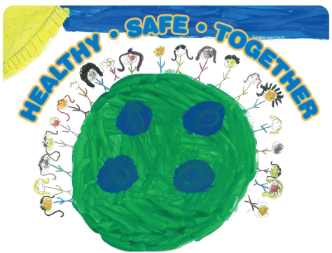 Fluvanna Interagency Council (IAC) Meeting MinutesThursday, December 6, 2018, 9:30amFluvanna Department of Social Services, Carysbrook Complex8880 James Madison Highway, Fork Union, VA 23055Our MAPP Vision:Together we support equitable access to resources for a healthy, safe community.Our MAPP Values:Introductions & Welcome 2019 MAPP2Health Overview See the attached presentation for further details and an overview of the process.Have you participated directly in MAPP before? Have you seen these depictions of health equity before? What do they mean to you?Baseball Apple treeBicycle Infographic from the CDC’s Community Health Improvement Navigator is a succinct way of explaining and understanding the idea of assessing and improving health and well-being for all (e.g. MAPP2Health).See also the attached handout: “Who, What, Where, How of Improving Community Health” from the CDC’s Community Health Improvement Navigator. Also available here: https://www.cdc.gov/chinav/index.html. Since 2007, our district has used the MAPP framework. Mobilizing for Action through Planning and Partnerships (MAPP) is a strategic framework to engage community stakeholders, key organizations, and citizens to come together to review health indicators and determine community health priorities for focus and improvement. In the 2016 MAPP process, 105 community partners and 10 community coalitions reviewed and discussed quantitative and qualitative data and 2,885 community members provided feedback on strengths and areas for improvement. These discussions led to the adoption of four priorities, described in the 2016 MAPP2Health Report: Promote Healthy Eating and Active Living Address Mental Health and Substance Use Reduce Health Disparities and Improve Access to Care Foster a Healthy and Connected Community for All Ages The 2019 MAPP2Health process will build on the work of the 2016 process by diving deeper into each of the priorities through the lens of health equity.See the attached handout for further details: “MAPP Overview + What’s New for 2019 MAPP.”Core Group is Thomas Jefferson Health District (TJHD), Sentara Martha Jefferson Hospital (SMJH), UVA Health System (UVA HS), and UVA Department of Public Health Sciences (UVA DPHS). Group meets regularly for planning, logistics, and coordination. The Core Group is partnering with the MAPP Leadership Council (district-wide organizations and community coalitions), Charlottesville/Albemarle MAPP Council, Fluvanna Interagency Council, Greene Agencies Coming Together, Louisa Interagency Council, and Nelson Interagency Council for a series of three MAPP meetings. See the attached flyer “Join the Fluvanna IAC for MAPP2Health” for meeting dates, times, and locations. There are also two new groups: the MAPP Data & Evaluation Committee and the MAPP Best Practices Work Group. Some of you or others from your organization may already be participating in one or both groups.If you are interested in learning more or joining, please contact Putnam Ivey de Cortez at putnam.ivey@vdh.virginia.gov. Community engagement builds on the 2016 process that included input from almost 3,000 residents on areas of strength and areas in need of improvement to help with prioritization. For 2019 process, looking for more in-depth information on areas of strength and community + cultural assets through Photovoice projects.See the attached flyer for an overview of Photovoice. Photovoice is a qualitative research method that uses photography to capture community voices and gather community input. Watch a video of the first Photovoice project: https://bcove.video/2PCQVLW. Improving health disparities and access to care is a MAPP priority. We are asking the communities that experience health inequities to help identify ways to build on community strengths to improve health equity. Photovoice projects conducted during the 2019 MAPP2Health process (1 per locality + up to 4 additional groups identified by Move2Health) will help identify cultural and community assets for organizations to build on to improve health equity.There will also be MAPP funding available to each locality in the district to move forward selected strategies around the MAPP priorities.Question: Would telemedicine be a possibility? This is something the Best Practices Workgroup could look into in terms of best practices, access, and more rural areas.Unnatural Causes Documentary ClipsPlayed selected clips from the four-hour Unnatural Causes documentary.TrailerKim Anderson’s StoryNot shown during the meeting but another clip that may be of interest based on the meeting discussion is Arriving HealthyAdditional clips that share key concepts from the series are available here: https://www.youtube.com/playlist?list=PLayHb3ehfKbfxdMAmIkFm2wlRikR4Ka6f. To learn more about racial and socioeconomic inequities in health, visit https://www.unnaturalcauses.org/. The website contains descriptions of each episode, discussion guides as well as other tools and handouts, resources, and an action center.Unnatural Causes & Health Equity Discussion See the attached Unnatural Causes handout, “10 Things to Know about Health.” Also available at: https://www.unnaturalcauses.org/handouts.php. Reaction to clips:AngryNeed to find out how to reconfigure the outcomesWhy? (Why does this happen?)Discussed #3 and #6 on handout (systemic racism, stress, and the effects on health). Research ties health outcomes to racism.Connecting the dots between social, economic, political conditions. For example: data shows that there is a higher prevalence of diabetes for people who don’t have food (economics).How do we resolve the issue? Look to social determinants of health such as education, jobs, access to healthy foods and activities. Goes much deeper than just social determinants of health; it is imbedded. Very difficult and challenging issues. How do you erase that? One way is through law and policy change.Discussed the lack of awareness in communities in general around inequity; need to work on flipping the mindset. For example: often hear providers saying that we have services available, but no one coming to us? Instead ask, what about the way that we put things in place is a barrier to access?Healthier options are the harder options.Why not start a similar discussion at the community level? For example, in Fluvanna, reach out to New Comers Group, Chamber of Commerce, churches.Having discussions with them to break apart thinkingIt’s about communities; having a conversation together. However, need to remember that getting the community out is difficult. Barriers include:People are at workLanguage barrier is a huge issue; communication isn’t always clear due to language differencesSome ways MAPP process has been reaching people: Through 2016 community survey (2,885 responses).Recently formed Diabetes Steering Committee made up of community members of color. Will review best practices, current programs available, and make recommendations to our organizations on best way to reduce diabetes disparities.  Photovoice Project will engage community groups that experience health inequities to identify cultural and community assets.MAPP is an ongoing process; regularly present to various community groups wherever we are in the process (for example, had a series of faith-based breakfasts in the spring/summer).Also reaching community groups through IAC meetings; please share this info out with your networks.MAPP Wrap Up & Next StepsThe MAPP Core Group will re-join the Fluvanna IAC on February 7 to review Fluvanna County data and select a group to participate in Photovoice. (January will be a regular IAC meeting).Review MAPP priority indicators and supplemental data in advance of the meeting at https://public.tableau.com/profile/thomas.jefferson.health.district#!/. Demographics and additional data on cancer, chronic and communicable diseases, opioid addiction, and more are available for review at http://www.vdh.virginia.gov/data/. Review the Photovoice Project Overview. Will use these guidelines to identify a group of 5-10 people in Fluvanna to participate so be thinking of potential groups now (e.g. older adults at the community center, re-entry clients, faith-based, etc.). The Photovoice group will meet three times, including a training session, focus group, and results session. Please feel free to share the information that we shared with you today with your groups and communities! The Unnatural Causes website has a comprehensive discussion guide, handouts, resources, and even an action guide toolkit.Note: for February meeting, have agency updates and other business before the MAPP presentation/discussion.Fluvanna IAC: Treasures ReportThere were three checks written for the Christmas/Thanksgiving dinner totaling $482.96Current balance is $749.14Dinner went wellFluvanna IAC: Agency Updates Don’t have a presentation for next month (January 3rd) so if anyone would like to present, please let Karen know. Fluvanna Adult Education—classes will close Dec 22 and reopen on January 8Still taking applications for Medicaid Partnership for Aging—volunteer services for seniors. Reach out to Carol Carr (County Volunteer Coordinator) if you would like to volunteerBlue Ridge Area Food Bank—food access. Partner agency with MACCA where a three-door cooler was installed last week. Children’s programs with the backpack program. Would like to grow programs in this region; trying to create new resourceDecember 19th: food distribution for families. Christmas food packages if you know families/children under the age of 13 who need food PACE had a name change to InnovAge Virginia PACE but nothing else has changed. AccountabilityRespectInclusivityTeamwork